ПРОЕКТВносится Главой Северодвинска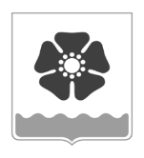 Городской Совет депутатовмуниципального образования «Северодвинск» (Совет депутатов Северодвинска)седьмого созываРЕШЕНИЕот                                 № О внесении изменений в Устав СеверодвинскаВ целях приведения отдельных положений Устава Северодвинска в соответствие с законодательством Российской Федерации Совет депутатов СеверодвинскаРЕШИЛ:1. Внести в Устав Северодвинска, принятый на местном референдуме 16.06.1996 (в редакции от 25.11.2021), следующие изменения:1.1. Подпункт 1.40 пункта 1 статьи 9 изложить в следующей редакции:«1.40. Обеспечение выполнения работ, необходимых для создания искусственных земельных участков для нужд Северодвинска в соответствии с федеральным законом.».1.2. Абзац третий подпункта 4 пункта 5 статьи 42 изложить в следующей редакции:«Депутат Совета депутатов Северодвинска не может быть депутатом Государственной Думы Федерального Собрания Российской Федерации, сенатором Российской Федерации, депутатом законодательных (представительных) органов государственной власти субъектов Российской Федерации, занимать иные государственные должности Российской Федерации, государственные должности субъектов Российской Федерации, а также должности государственной гражданской службы и должности муниципальной службы, если иное не предусмотрено федеральными законами.».1.3. Абзац первый пункта 6 статьи 44 изложить в следующей редакции:«6. Глава Северодвинска не может быть депутатом Государственной Думы Федерального Собрания Российской Федерации, сенатором Российской Федерации, депутатом законодательных (представительных) органов государственной власти субъектов Российской Федерации, занимать иные государственные должности Российской Федерации, государственные должности субъектов Российской Федерации, а также должности государственной гражданской службы и должности муниципальной службы, если иное не предусмотрено федеральными законами. Глава Северодвинска не может одновременно исполнять полномочия депутата Совета депутатов Северодвинска.».2. Настоящее решение вступает в силу после его официального опубликования.3. Опубликовать (обнародовать) настоящее решение в бюллетене нормативно-правовых актов муниципального образования «Северодвинск» «Вполне официально», разместить в сетевом издании «Вполне официально» (вполне-официально.рф) после его государственной регистрации Управлением Министерства юстиции Российской Федерации по Архангельской области и Ненецкому автономному округу.ПредседательСовета депутатов Северодвинска_________________   Глава муниципального образования                   «Северодвинск»_________________ И.В. Скубенко